Use this form to conduct an analysis of a specific job. - Employee is responsible for providing healthcare provider with an authorization to release medical information.8/2018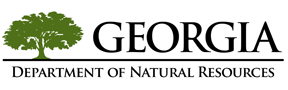 	Department of Natural Resources 	Georgia Activity AnalysisDNR SOP – HR508 Attachment #1EMPLOYEE NAME:       WORK LOCATION:       WORK LOCATION:       WORK LOCATION:       DATE COMPLETED:    /    /     JOB TITLE:       COMPLETED BY (NAME/TITLE):       COMPLETED BY (NAME/TITLE):       COMPLETED BY (NAME/TITLE):       COMPLETED BY (NAME/TITLE):       PURPOSE OF JOB (Describe in terms of desired outcomes, rather than in terms of how traditionally performed.):       PURPOSE OF JOB (Describe in terms of desired outcomes, rather than in terms of how traditionally performed.):       PURPOSE OF JOB (Describe in terms of desired outcomes, rather than in terms of how traditionally performed.):       PURPOSE OF JOB (Describe in terms of desired outcomes, rather than in terms of how traditionally performed.):       PURPOSE OF JOB (Describe in terms of desired outcomes, rather than in terms of how traditionally performed.):       JOB FUNCTIONS (Describe below each essential duty/job function in order of frequency performed; and indicate primary physical, mental and  environmental demands required to perform each function.):JOB FUNCTIONS (Describe below each essential duty/job function in order of frequency performed; and indicate primary physical, mental and  environmental demands required to perform each function.):JOB FUNCTIONS (Describe below each essential duty/job function in order of frequency performed; and indicate primary physical, mental and  environmental demands required to perform each function.):JOB FUNCTIONS (Describe below each essential duty/job function in order of frequency performed; and indicate primary physical, mental and  environmental demands required to perform each function.):JOB FUNCTIONS (Describe below each essential duty/job function in order of frequency performed; and indicate primary physical, mental and  environmental demands required to perform each function.):Essential Duty/Job Function DescriptionEssential Duty/Job Function DescriptionPrimary DemandsPrimary DemandsPrimary Demands1.       1.       2.      2.      3.      3.      4.      4.      5.      5.      III.  REQUIRED PRODUCTIVITY (Describe or quantify output required of employee in this position, including quality of work requirements.):III.  REQUIRED PRODUCTIVITY (Describe or quantify output required of employee in this position, including quality of work requirements.):III.  REQUIRED PRODUCTIVITY (Describe or quantify output required of employee in this position, including quality of work requirements.):III.  REQUIRED PRODUCTIVITY (Describe or quantify output required of employee in this position, including quality of work requirements.):III.  REQUIRED PRODUCTIVITY (Describe or quantify output required of employee in this position, including quality of work requirements.):IV.  WORK SCHEDULE REQUIREMENTS [Describe any special qualifications required for this job, including the ability to work specific shifts (including rotating shifts)]:IV.  WORK SCHEDULE REQUIREMENTS [Describe any special qualifications required for this job, including the ability to work specific shifts (including rotating shifts)]:IV.  WORK SCHEDULE REQUIREMENTS [Describe any special qualifications required for this job, including the ability to work specific shifts (including rotating shifts)]:IV.  WORK SCHEDULE REQUIREMENTS [Describe any special qualifications required for this job, including the ability to work specific shifts (including rotating shifts)]:IV.  WORK SCHEDULE REQUIREMENTS [Describe any special qualifications required for this job, including the ability to work specific shifts (including rotating shifts)]:V.   HEALTHCARE PROVIDER COMMENTS (Check the appropriate box below and provide comments as necessary.) An appointment for a review is required if not fully released.* V.   HEALTHCARE PROVIDER COMMENTS (Check the appropriate box below and provide comments as necessary.) An appointment for a review is required if not fully released.* V.   HEALTHCARE PROVIDER COMMENTS (Check the appropriate box below and provide comments as necessary.) An appointment for a review is required if not fully released.* V.   HEALTHCARE PROVIDER COMMENTS (Check the appropriate box below and provide comments as necessary.) An appointment for a review is required if not fully released.* V.   HEALTHCARE PROVIDER COMMENTS (Check the appropriate box below and provide comments as necessary.) An appointment for a review is required if not fully released.* I release this employee to this job as described above. I release this employee to this job under the following:	 Temporary conditions/restrictions*:	_________________________________________________________________________ (Duration:________________________) OR 	 Permanent conditions/restrictions*:   ________________________________________________________________________________________________________________I cannot release this employee to any part of this job at this time*. The medical rationale is as follows: __________________________________________________________________	*An appointment to review the employee's condition further is scheduled for (date):  ________________________________________________________________________________ If released to return to work, please indicate any prescribed medications and their side effects which may impact job performance (a separate sheet may be attached):__________________________________________________________________________________________________________________________________________________________________________________ I release this employee to this job as described above. I release this employee to this job under the following:	 Temporary conditions/restrictions*:	_________________________________________________________________________ (Duration:________________________) OR 	 Permanent conditions/restrictions*:   ________________________________________________________________________________________________________________I cannot release this employee to any part of this job at this time*. The medical rationale is as follows: __________________________________________________________________	*An appointment to review the employee's condition further is scheduled for (date):  ________________________________________________________________________________ If released to return to work, please indicate any prescribed medications and their side effects which may impact job performance (a separate sheet may be attached):__________________________________________________________________________________________________________________________________________________________________________________ I release this employee to this job as described above. I release this employee to this job under the following:	 Temporary conditions/restrictions*:	_________________________________________________________________________ (Duration:________________________) OR 	 Permanent conditions/restrictions*:   ________________________________________________________________________________________________________________I cannot release this employee to any part of this job at this time*. The medical rationale is as follows: __________________________________________________________________	*An appointment to review the employee's condition further is scheduled for (date):  ________________________________________________________________________________ If released to return to work, please indicate any prescribed medications and their side effects which may impact job performance (a separate sheet may be attached):__________________________________________________________________________________________________________________________________________________________________________________ I release this employee to this job as described above. I release this employee to this job under the following:	 Temporary conditions/restrictions*:	_________________________________________________________________________ (Duration:________________________) OR 	 Permanent conditions/restrictions*:   ________________________________________________________________________________________________________________I cannot release this employee to any part of this job at this time*. The medical rationale is as follows: __________________________________________________________________	*An appointment to review the employee's condition further is scheduled for (date):  ________________________________________________________________________________ If released to return to work, please indicate any prescribed medications and their side effects which may impact job performance (a separate sheet may be attached):__________________________________________________________________________________________________________________________________________________________________________________ I release this employee to this job as described above. I release this employee to this job under the following:	 Temporary conditions/restrictions*:	_________________________________________________________________________ (Duration:________________________) OR 	 Permanent conditions/restrictions*:   ________________________________________________________________________________________________________________I cannot release this employee to any part of this job at this time*. The medical rationale is as follows: __________________________________________________________________	*An appointment to review the employee's condition further is scheduled for (date):  ________________________________________________________________________________ If released to return to work, please indicate any prescribed medications and their side effects which may impact job performance (a separate sheet may be attached):__________________________________________________________________________________________________________________________________________________________________________________ Healthcare Provider’s Signature:Healthcare Provider’s Signature:Healthcare Provider’s Signature:Date Signed:Date Signed:Print Name:Print Name:Print Name:Telephone:   (	)Telephone:   (	)